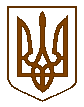 УКРАЇНАБілокриницька   сільська   радаРівненського   району    Рівненської    областіВ И К О Н А В Ч И Й       К О М І Т Е Т  РІШЕННЯвід  14  червня  2018  року                                                                                 № 90  Про план заходів із відзначення22-ї річниці  Конституції  УкраїниНа виконання Указу Президента України від 28 березня 2018 року №91/2018 «Про відзначення 22-ї річниці Конституції України», районного плану заходів з відзначення 22-ї річниці Конституції України та з метою гідного відзначення у 2018 році 22-ї річниці Конституції України, сприяння консолідації суспільства навколо ідеї проведення конституційної реформи, формування високого рівня правової свідомості та правової культури населення України, виховання у громадян поважного ставлення до Основного Закону України, керуючись ст. 26 Закону України «Про місцеве самоврядування в Україні», виконавчий комітет Білокриницької сільської радиВ И Р І Ш И В :Затвердити план заходів із відзначення 22-ї річниці Конституції України,  згідно з додатком 1.Контроль за виконання даного рішення покласти на члена виконавчого комітету, О. Нестерчук.Сільський голова                                 			                         Т. ГончарукДодаток 1до рішення виконавчого комітету                                     від 14.06.2018 р. № 90                                                                                                                ПЛАН ЗАХОДІВіз відзначення 22-ї річниці Конституції УкраїниТ.в.о. секретаря  виконкому                                                                 О. Казмірчук№ п/пНайменування заходуСтрок виконанняВідповідальні за виконання1Організувати та провести в населених пунктах сільської ради урочисті заходи з нагоди 21-ї річниці Конституції України за участю представників місцевих органів виконавчої влади, органів місцевого самоврядування, громадськості, діячів науки, культури та громадських об’єднань, молоді, військовослужбовців-учасників антитерористичної операції в Донецькій і Луганській областях, учасників Революції Гідності та членів їх родин.  28-30 червня 2018 рокуО. НестерчукО. Морозюк2Провести в с. Біла Криниця змагання із пляжного волейболу та міні-футболу  присвячені 22-ій річниці Конституції України.Червень 2018 рокуТ. КлименкоА. Плетьонка3Організувати в закладах культури та освіти населених пунктах сільської ради тематичні виставки, фото- та архівних документів, огляди наукової і мемуарної літератури, що ілюструють процес прийняття Конституції України, становлення та розвиток українського конституціоналізму, історію національного законотворення.Червень 2018 рокуО. НестерчукО. МорозюкЛ. ГульС. Ткачук4На офіційному веб-сайті сільської ради висвітлити  інформацію щодо заходів з нагоди 22-ї річниці Конституції України27 червня 2018 рокуО. Казмірчук